Teddy Bear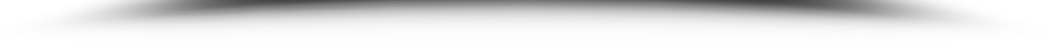 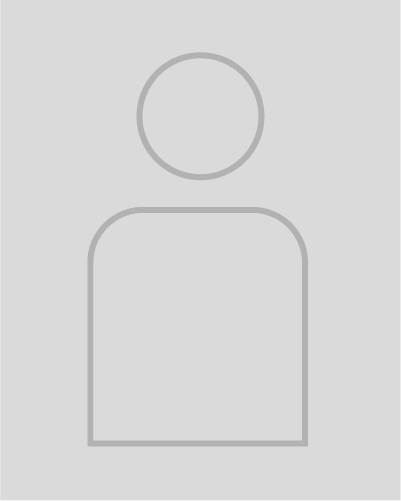 	Berufstaucher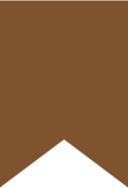 Handwerkliches GeschickSehr gute FitnessAusgeprägte Belastbarkeit TeamplayerMusterstraße 78  |  23456 Musterstadt  |  Email@email.de  |  0171 23456789Anlagen: Lebenslauf, Motivationsschreiben, ReferenzenEntdecke jetzt unsere professionellen Bewerbungsdesigns: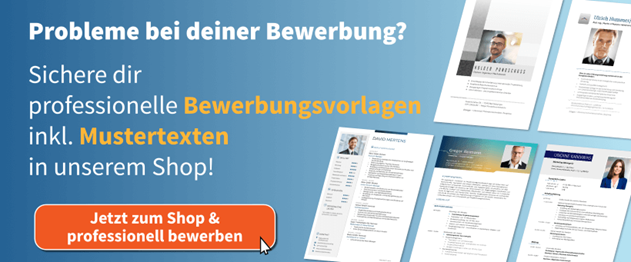 Zum Bewerbung.net Shop